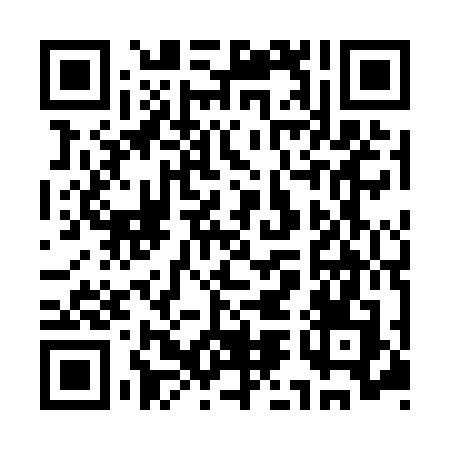 Ramadan times for La Plata, ArgentinaMon 11 Mar 2024 - Wed 10 Apr 2024High Latitude Method: NonePrayer Calculation Method: Muslim World LeagueAsar Calculation Method: ShafiPrayer times provided by https://www.salahtimes.comDateDayFajrSuhurSunriseDhuhrAsrIftarMaghribIsha11Mon5:225:226:481:024:337:157:158:3512Tue5:235:236:491:014:337:137:138:3413Wed5:245:246:501:014:327:127:128:3214Thu5:255:256:501:014:317:117:118:3115Fri5:265:266:511:014:307:097:098:2916Sat5:275:276:521:004:297:087:088:2817Sun5:285:286:531:004:287:067:068:2618Mon5:295:296:541:004:287:057:058:2519Tue5:305:306:5512:594:277:047:048:2320Wed5:315:316:5512:594:267:027:028:2221Thu5:325:326:5612:594:257:017:018:2022Fri5:335:336:5712:584:246:596:598:1923Sat5:345:346:5812:584:236:586:588:1724Sun5:345:346:5912:584:226:576:578:1625Mon5:355:356:5912:584:216:556:558:1426Tue5:365:367:0012:574:206:546:548:1327Wed5:375:377:0112:574:196:526:528:1128Thu5:385:387:0212:574:186:516:518:1029Fri5:395:397:0312:564:176:506:508:0930Sat5:395:397:0312:564:166:486:488:0731Sun5:405:407:0412:564:156:476:478:061Mon5:415:417:0512:554:156:456:458:042Tue5:425:427:0612:554:146:446:448:033Wed5:435:437:0612:554:136:436:438:024Thu5:435:437:0712:554:126:416:418:005Fri5:445:447:0812:544:116:406:407:596Sat5:455:457:0912:544:106:396:397:587Sun5:465:467:1012:544:096:376:377:568Mon5:465:467:1012:534:086:366:367:559Tue5:475:477:1112:534:076:356:357:5410Wed5:485:487:1212:534:066:336:337:53